Pythagorean Theorem Problems: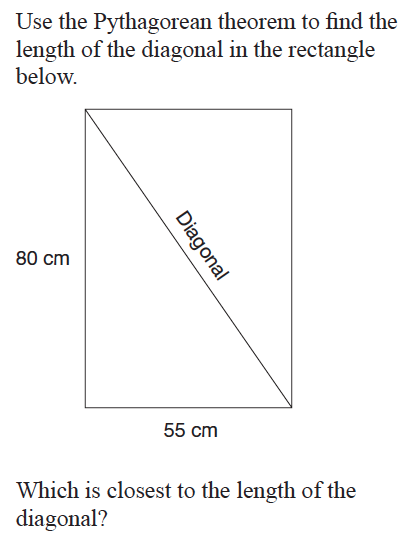 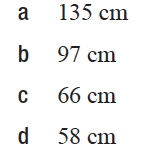 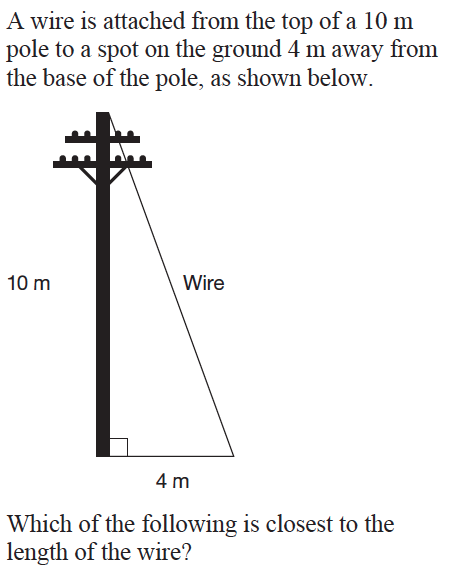 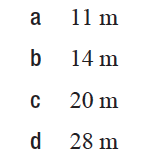 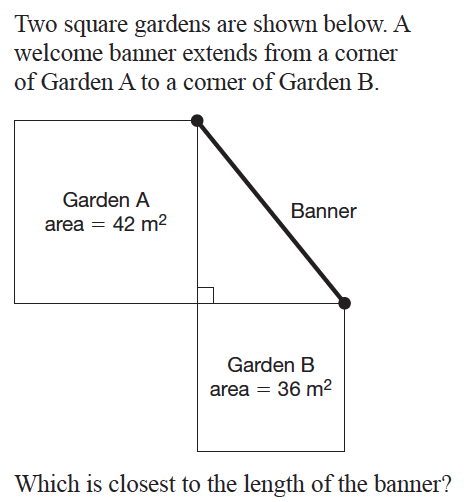 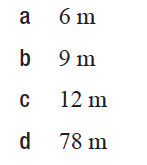 